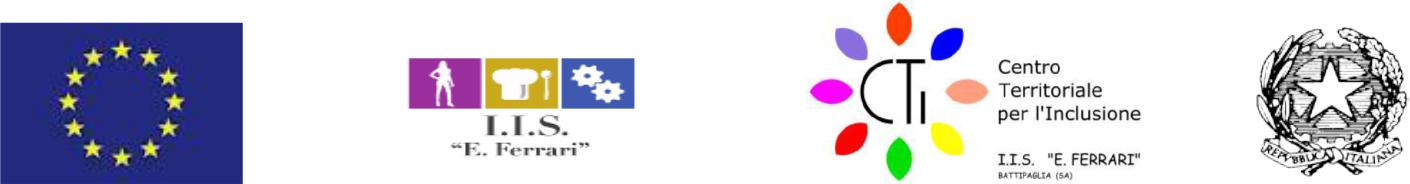 Ministero dell’Istruzione, dell’Università e della RicercaUfficio Scolastico Regionale per la CampaniaISTITUTO ISTRUZIONE SUPERIORE“E.FERRARI”Istituto Professionale per i servizi per l’Enogastronomia e l’Ospitalità Alberghiera cod. mecc. SARH02901B Istituto Professionale per l’Industria e l’Artigianato cod. mecc. SARI02901V Istituto Tecnico settore tecnologico - Agraria, Agroalimentare e Agroindustria cod. mecc. SATF02901QVia Rosa Jemma,301- 84091 BATTIPAGLIA - tel. 0828370560 - fax 0828370651 - C.F.: 91008360652 - Codice Mecc. SAIS029007Internet: www.iisferraribattipaglia.it	-post.cert. SAIS029007@pec.istruzione.it – C.U.U. UFR6EDALLEGATO AL DOCUMENTO DEL CONSIGLIO DI CLASSE PRESENTAZIONE DEL CANDIDATO CON DISABILITÀ ANNO SCOLASTICO 2018/2019CLASSE: V ________Cognome: ___________________________________________________________Nome: ______________________________________________________________Luogo di Nascita: __________________________ Data di nascita: ___/___/_____Istituto: _____________________________________________________________Data ultima diagnosi: ___/___/_____Rilasciata da: ________________________________________________________NORMATIVA DI RIFERIMENTOLegge n. 104 del 5.2.1992, Legge-quadro per l’assistenza, l’integrazione sociale e i diritti delle persone handicappateD.P.R. 24.2.1994, Atto di indirizzo e coordinamento relativo ai compiti delle unità sanitarie locali in materia di alunni portatori di handicapLegge n. 675 del 31.12.1996, Tutela delle persone e di altri soggetti rispetto al trattamento dei dati personaliDecreto del Presidente della Repubblica 23 luglio 1998, n. 323 - Regolamento degli esami di Stato conclusivi dei corsi di studio di istruzione secondaria superioreD. Lgs. n. 135 dell’11.5.1999 - Disposizioni integrative della legge 31.12.1996, n. 675, sul trattamento di dati sensibili da parte dei soggetti pubbliciLegge n. 328 dell’8.9.2000 - Legge quadro per la realizzazione del sistema integrato di interventi e servizi socialiC.M. Miur n. 125 del 20.7.2001 - Certificazioni per gli alunni in situazione di handicapNota prot. n. 3390 del 30.11.2001 - Assistenza di base agli alunni in situazione di handicapD.P.C.M. n. 185 del 23.2.2006 - Regolamento recante modalità e criteri per l’individuazione dell’alunno come soggetto in situazione di handicap, ai sensi dell’articolo 35, comma 7, della legge 27dicembre 2002, n. 289D.P.R.  n.  122  del  22.6.2009 - Regolamento  recante  coordinamento  delle  norme  vigenti  perla valutazione degli alunni e ulteriori modalità applicative in materia, ai sensi degli artt. 2 e 3 del D.L. 1.9.2008, n. 137, convertito, con modificazioni, dalla L. 30.10.2008, n. 169Nota Miur prot. n. 4274 del 4.8.2009 - Linee guida sull’integrazione scolastica degli alunni con disabilitàOrdinanza Ministeriale del 24 aprile 2013 n.13 Istruzioni e modalità organizzative e operative per lo svolgimento degli Esami di Stato conclusivi dei corsi di studio di istruzione secondaria di secondo grado nelle scuole statali e non stataliNota MIUR 2563 del 22.11.2013 - Strumenti di intervento per alunni con bisogni educativi speciali a.s.2013-2014- ChiarimentiLegge n. 107 del 13 luglio 2015 - Riforma del sistema nazionale di istruzione e formazione e delega per il riordino delle disposizioni legislative vigenti.O.M. 257/2017 - Istruzioni e modalità organizzative ed operative per lo svolgimento degli esami di Stato, incluse quelle che riguardano gli studenti con Disabilità.O.M. n. 205 dell’11-3-2019 - Esami di Stato conclusivi dei corsi di studio di istruzione secondaria di secondo gradoPRESENTAZIONE DELL’ALUNNO Necessita di Assistenza Specialistica di tipo: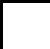 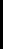 Diagnosi FunzionalePROGRAMMAZIONE DIDATTICO-EDUCATIVA PERSONALIZZATATipologia PEISEMPLIFICATO - O.M. n°90 / 2001 art.15 (comma 2, 3)DIFFERENZIATO - O.M. n°90 / 2001 art.15 (comma 4)SEZIONE - PEI SemplificatoL'alunno ha svolto le attività riferite a:Un programma minimo, con la ricerca dei contenuti essenziali delle discipline;Un programma equipollente con la riduzione parziale e/o sostituzione dei contenuti, ricercando la medesima valenza formativa (art. 318 del D.L.vo 297/1994).(Sia per le verifiche che vengono effettuate durante l’anno scolastico, sia per le prove che vengono effettuate in sede d’esame, possono essere predisposte prove equipollenti, che verifichino il livello di preparazioneculturale e professionale idoneo per il rilascio del diploma di qualifica o della maturità).Si prevedono le seguenti prove equipollenti:MEZZI DIVERSI: le prove possono essere ad esempio svolte con l’ausilio di apparecchiature informatiche (vedi DSA).MODALITA’ DIVERSE: il Consiglio di Classe può predisporre prove utilizzando modalitàdiverse (es. Prove strutturate: risposta multipla, Vero/Falso, ecc.).CONTENUTI DIFFERENTI DA QUELLI PROPOSTI DAL MINISTERO: il Consiglio di Classe entro il 15 Maggio predispone una prova studiata ad hoc o trasformare le prove del Ministero in sede d’esame (la mattina stessa).(Commi 7e 8 dell’art. 15 O.M. n. 90 del 21/5/ 2001, D.M. 26/8/81, art. 16 L. 104/92 , parere del Consiglio di Stato n. 348/91).TEMPI PIÙ LUNGHI nelle prove scritte ( comma 9 art. 15 dell’O.M. 90, comma 3 dell’art. 318 del D.L.vo n. 297/94).Si richiede la presenza di assistenti all’autonomia e comunicazione durante lo svolgimento solo come facilitatori della comunicazione (D.M. 25 maggio 95, n.170).Per tutte le prove in formato speciale, come chiarisce l’art.22 comma 7 dell’OM n.257/2017, le scuole dovranno dare comunicazione anche alla Struttura Tecnica Esami di Stato via mailall’indirizzo seguente:	segr.servizioisp@istruzione.itSEZIONE - PEI DifferenziatoL'alunno ha seguito un percorso didattico differenziato ed è stato valutato dal consiglio di classe con l’attribuzione di voti e di un credito scolastico relativi unicamente allo svolgimento di tale piano. Può sostenere prove differenziate, coerenti con il percorso svolto finalizzate solo al rilascio dell'attestazione di credito formativo di cui all'art. 13 del D.P.R. n. 323/1998.Si allega l’assenso informato alla valutazione differenziataL’esame differenziato si riferisce al PEI, non alla struttura dell’esame ordinario per gli altri allievi pertanto si richiede:l'elaborazione dei testi delle prove scritte, sulla base della documentazione fornita dal consiglio di classe.l'integrazione della commissione con l'insegnante di sostegno, per la valutazione delle prove differenziate e per la certificazione delle competenze.(*)si richiede di adottare modalità adeguate, in accordo con la famiglia e gli operatori sanitari e scolastici, tali da non ingenerare situazioni di difficoltà per l'alunno/a. (**)(*)(**)L’integrazione proposta non costituisce tuttavia una imposizione per la Commissione, cui compete la valutazione circa l’opportunità di avvalersi di personale esperto (DPR 23 luglio 1998 n.323, art.6 comma 1). La valutazione e certificazione dello studente sarà pertanto della Commissione, come costituita.Nel caso l'alunno/a manifesta particolari stati emotivi, si potrebbe non evidenziare lo svolgimento della prova, riconducendola alla normale attività didattica svolta nel corso dell’anno sulla base del PEI.CREDITO FORMATIVOE’ possibile integrare i crediti scolastici con i crediti formativi, attribuiti a seguito di attività extrascolastiche svolte in differenti ambiti (corsi di lingua, informatica, musica, attivita’ sportive); in questo caso la validita’ dell’attestato e l’attribuzione del punteggio sono stabiliti dal Consiglio di classe, il quale procede alla valutazione dei crediti formativi sulla base di indicazioni e parametri preventivamente individuati dal Collegio dei Docenti al fine di assicurare omogeneita’ nelle decisioni dei vari Consigli di Classe, e in relazione agli obiettivi formativi ed educativi propri dell'indirizzo di studi e dei corsi interessati. Il riconoscimento dei crediti formativi viene riportato sul certificato allegato al diploma.In relazione alle attività di alternanza (se svolte) l'alunno/a ha dimostrato di:Concretizzare esperienze sociali e relazionaliAvere la capacità di trasferire le competenze scolastiche nell'ambiente esterno Operare in autonomia operativaCOMPETENZE ACQUISITEIII anno	IV anno	V anno	Tot. crediti formativCREDITI FORMATIVISTRUMENTI E CRITERI DI VERIFICAElencare le tipologie di verifica effettuate e i criteri per la valutazione delle verifiche.INDICAZIONI PER LE PROVE DEGLI ESAMI DI STATODescrivere le tipologie di prima e seconda prova svolte e allegare i testi al documento.Ia  PROVAIIa  PROVALo studente nello svolgimento delle simulazioni delle prove degli esami ha avuto facoltà ad avvalersi di:IIa  PROVA:Si allega la seguente documentazione:Piano Educativo IndividualizzatoSimulazioni delle prove d’esameGriglie di valutazione per le prove scritte e per le prove oraliAltro:Il Coordinatore di classeProf. / Prof.ssa ____________________________________Il Consiglio di classe:Battipaglia,	/	/Informazioni generali sull’alunnoAlunno con disabilità:sensorialepsicofisicaL.104/92 - art. 3 (comma 3)DisciplinaMisureMisureMisureStrumentiStrumentiStrumentiTempiDisciplinadispensativedispensativedispensativecompensativicompensativicompensativiaggiuntividispensativedispensativedispensativecompensativicompensativicompensativiaggiuntiviIa  PROVA:DisciplinaDocenteFirma